附件3：第二十七届大气污染防治技术研讨会参会报名表请将参会报名表电子版10月20前发至组委会邮箱：daqinianhui@163.com会务咨询：饶阳18601297669（同微信）单 位单 位邮 编邮 编地 址地 址姓 名姓 名姓 名职 称职 称手机手机邮 箱邮 箱邮 箱提交论文题目提交论文题目提交论文题目申请会议发言发言题目发言题目议题序号或名称议题序号或名称申请会议发言发言人发言人职务/职称职务/职称汇款帐号汇款帐号账户名称：中国环境科学学会 开户银行：中国光大银行北京礼士路支行银行账号：750101880003312501.请发送汇款底单（扫描件）年会专用邮箱；2.汇款请在备注栏填写缴费者姓名和电话。账户名称：中国环境科学学会 开户银行：中国光大银行北京礼士路支行银行账号：750101880003312501.请发送汇款底单（扫描件）年会专用邮箱；2.汇款请在备注栏填写缴费者姓名和电话。账户名称：中国环境科学学会 开户银行：中国光大银行北京礼士路支行银行账号：750101880003312501.请发送汇款底单（扫描件）年会专用邮箱；2.汇款请在备注栏填写缴费者姓名和电话。账户名称：中国环境科学学会 开户银行：中国光大银行北京礼士路支行银行账号：750101880003312501.请发送汇款底单（扫描件）年会专用邮箱；2.汇款请在备注栏填写缴费者姓名和电话。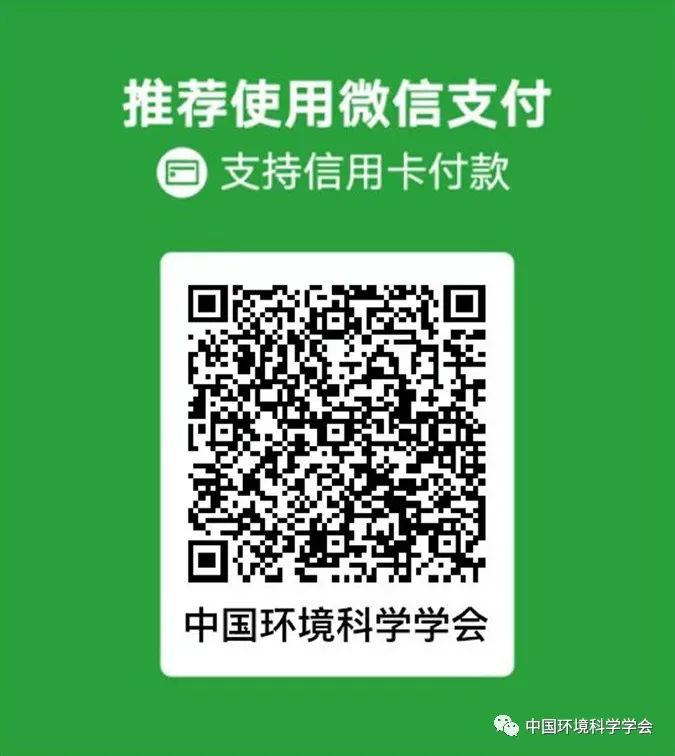 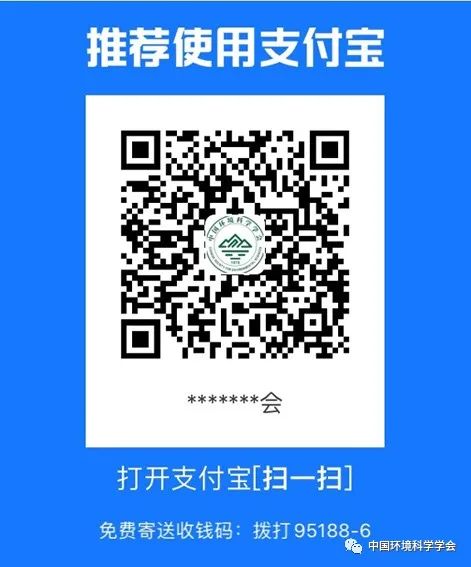 发票类型发票类型发票抬头发票抬头发票类型发票类型项目项目会议服务费会议服务费会议服务费会议服务费会议服务费会议服务费发票类型发票类型发票类型发票类型□增值税电子发票□增值税专用发票（请在所需票据前打√）□增值税电子发票□增值税专用发票（请在所需票据前打√）□增值税电子发票□增值税专用发票（请在所需票据前打√）□增值税电子发票□增值税专用发票（请在所需票据前打√）□增值税电子发票□增值税专用发票（请在所需票据前打√）□增值税电子发票□增值税专用发票（请在所需票据前打√）发票类型发票类型纳税人识别号纳税人识别号发票类型发票类型税务登记地址、电话税务登记地址、电话发票类型发票类型开户行银行名称、银行账号开户行银行名称、银行账号备注备注请在发票类型填写正确信息，如无特殊情况，已开发票不予更换。请在发票类型填写正确信息，如无特殊情况，已开发票不予更换。请在发票类型填写正确信息，如无特殊情况，已开发票不予更换。请在发票类型填写正确信息，如无特殊情况，已开发票不予更换。请在发票类型填写正确信息，如无特殊情况，已开发票不予更换。请在发票类型填写正确信息，如无特殊情况，已开发票不予更换。请在发票类型填写正确信息，如无特殊情况，已开发票不予更换。请在发票类型填写正确信息，如无特殊情况，已开发票不予更换。